PRÓ-REITORIA DE EXTENSÃO E ASSUNTOS ESTUDANTIS - PROEXAE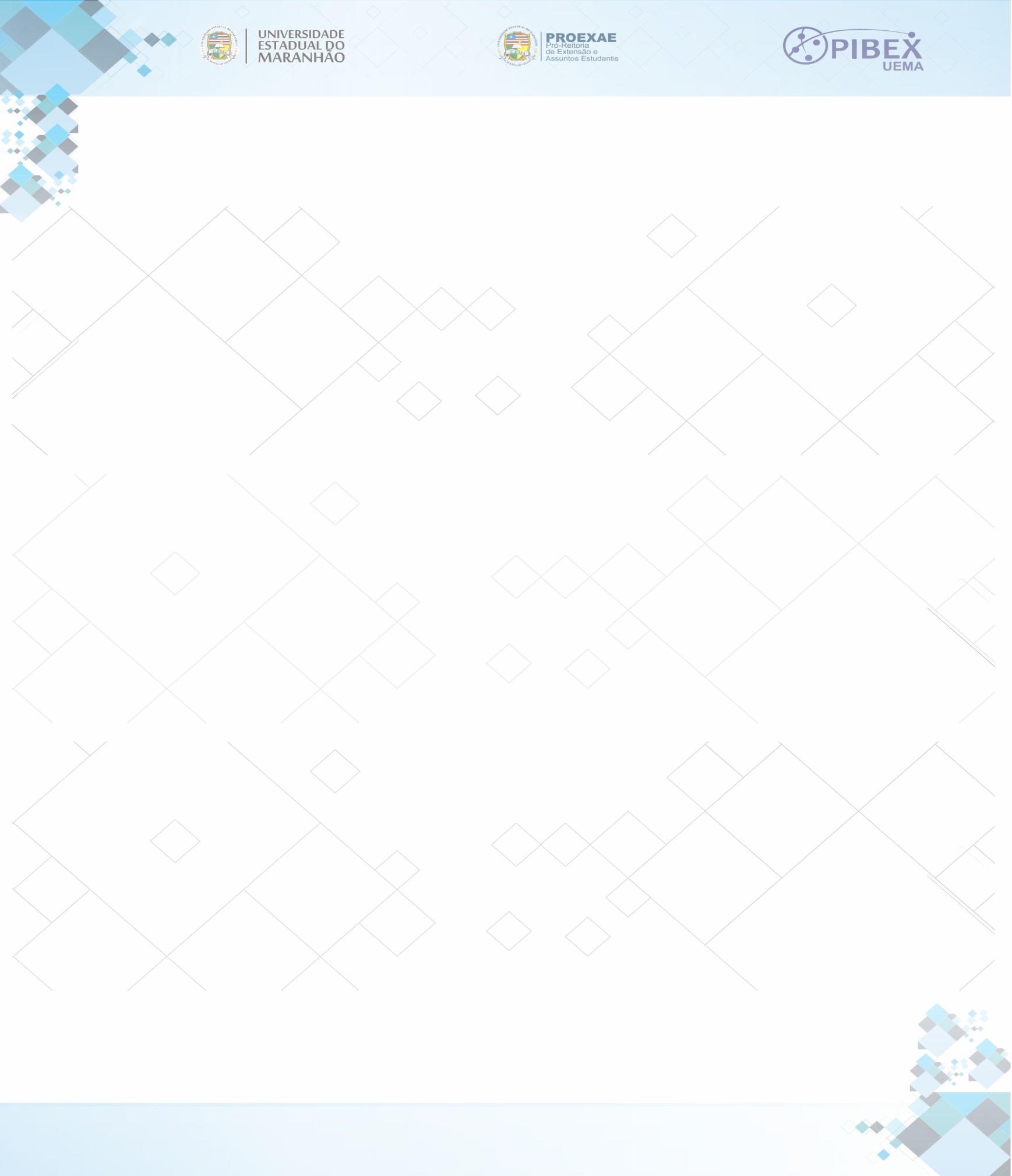 COORDENAÇÃO DE EXTENSÃOPROGRAMAÇÃO DE SÃO LUÍS DA PRÉ-JORNADA DE EXTENSÃO UNIVERSITÁRIA	São Luís – MA2018Data: 05/04/2018Local: Auditorio da Agronomia Horário: 08:30 às 12:00Banca Avaliadora:  	Profa. Ana Maria Aquino dos Anjos OttatiProfa. Maria Cristina MendonçaAGRONOMIA Titulo: Elaboração de Cartilha Agroecológica de Plantas Espontâneas e Implantação de vitrine agroecológica sobre adubação verde em Hortaliças na Ilha de São Luís-MA. Orientando: Fernando José Pereira Ferrreira Orientadora: Maria Rosângela Malheiros SilvaTitulo: Horta Escolar: educação alimentar e ambiental - Ano II Orientanda: Dianny Regina Silva Barros Orientadora: Gislane da Silva LopesTitulo: Estudo da cadeia produtiva da Meliponicultura da Baixada Maranhense-Ma. Orientando: Jonas Alves Mesquita Orientador: José de Ribamar Silva BarrosTitulo: Geração compartilhada de conhecimentos e inovações tecnológicas no sistema de produção de Abacaxi Turiaçu, em Turiaçu, Maranhão.   Orientando: José Carlos Ericeira Júnior Orientador: José Ribamar Gusmão AraujoTitulo: Acompanhamento e organização da Feirinha da Agronomia no Campus   Paulo VI da Universidade Estadual do Maranhão (UEMA) Orientanda: Juliane Carneiro Martins Orientadora: Ana Maria Aquino dos Anjos OttatiTitulo: Gestão de custos e receitas aliada ao manejo da produção animal e vegetal: o caso da Associação de Pequenos Produtores Rurais de Cabral Miranda Orientando: Wyayran Fernando Sousa Santos Orientadora: Ana Maria Aquino dos Anjos OttatiTitulo: Agricultura urbana Agroecológica Orientanda: Karlene Fernandes de Almeida Orientadora: Ariadne Enes RochaTitulo: Trilhas Agroecológicas: interação do saber local e científico Orientanda: Thayanna Vieira Costa Orientadora: Ariadne Enes RochaTitulo: Transferência da Tecnologia integração Lavoura-Pecuária-Floresta para pecuaristas do município de Pindaré-Mirim, Maranhão. Orientanda: Maria Karoline de Carvalho Rodrigues de Sousa Orientador: Luciano Cavalcante MunizTitulo: Recuperação de pastagens degradadas em propriedades de pecuária de corte, no município de Pindaré-Mirim Orientanda: Thaís Santos Figueiredo Orientador: Luciano Cavalcante Muniz11. Titulo: Monitoramento de pragas junto a produtores rurais da Comunidade   Cinturão  Verde - Vila Sarney Filho I. Orientanda: Thailson de Jesus Santos Silva Orientadora: Ester Azevedo do AmaralData: 05/04/2018Local: Sala do CECEN – SALA 02Horário: 08:30 às 10:30Banca Avaliadora:	Profa. Marilia Albuquerque de Sousa MartinsZOOTECNIATitulo: Aprendendo a conviver com a fauna silvestre em áreas urbanasOrientanda: Maria de Nazaré Santos de SousaOrientador: Roberto Rodrigues Veloso JúniorTitulo: Aspectos Estruturais e Socioeconômicos da Cadeia Produtiva do Cavalo Baixadeiro no município de Pinheiro -  MaranhãoOrientando: Raí Breno Serra Costa EvertonOrientador: Francisco Carneiro LimaTitulo: Captura de enxame de abelhas africanizadas - segurança da comunidade.Orientando: Patricia Santos RicciOrientadora: Eleuza Gomes TenórioData: 05/04/2018Local: Sala do CECEN - SALA 02Horário: 11:00 às 12:00Banca Avaliadora:  Prof. Jadson Pinheiro SantosENGENHARIA DE PESCA Titulo: Cultivo e comercialização de ostras em Primeira Cruz - MA.Orientanda: Thais Brito FreireOrientador: Ícaro Gomes AntonioTítulo: Apoio à construção e consolidação de cadeias produtivas sustentáveis da pesca artesanal costeira da Amazônia brasileiraOrientanda: Mykelly Lais França MeloOrientador: Marina Bezerra FigueiredoData:05/04/2018Local: Auditorio do CCSAHorário: 08:30 às 12:00Banca Avaliadora:	Prof. Júlio César Pereira Maciel			Prof. Jean Carlos Nunes Pereira ADMINISTRAÇÃO, CIÊNCIAS SOCIAIS E DIREITOTitulo: Gestão Profissional Sustentável – GPS e Perenidade das Micro e Pequenas Empresas – MPEsOrientanda: Brena Dávila PereiraOrientador: Ilmar Polary PereiraTitulo: A Licitação Sustentável como Instrumento de Sustentabilidade: Um guia para a Universidade Estadual do MaranhãoOrientanda: Jotânia Brito MonteiroOrientador: Gilson Martins MendonçaTitulo: Perfil dos oficiais superiores da PMMA egressos do CFO-PM/UEMAOrientanda: Catharine Teixeira Macêdo CardosoOrientadora: Vera Lucia Santos BezerraTitulo: Trabalhando com parteiras tradicionais na assistência ao parto e ao recém nascido em São Luís.Orientando: Adeilson Luís Pinheiro VianaOrientadora: Marina Santos Pereira SantosTitulo: Processos formativos para implementação de direitos constitucionais para a imperOrientanda: Jakeline Costa Pinheiro Orientadora: Marivânia Leonor Souza FurtadoTitulo: Licenciatura Intercultural Indígena: o direito á educação diferenciada dos povos indígenas no MaranhãoOrientanda: Rayssa Cristina Silva AlvesOrientadora: Marivânia Leonor Souza FurtadoTitulo: Cineclube Boboromina: arte, diversidade e educaçãoOrientanda: Wallace Max Correia da SilvaOrientador: Greilson José de LimaTitulo: Novos CaminhosOrientanda: Emilly da Luz BarbosaOrientador: Jean Carlos Nunes PereiraTitulo: MANOEL BECKMAN: Promoção da cidadania através da educação.Orientanda: Francyara Almeida SimõesOrientador: Rodrigo Otávio Bastos Silva RaposoTitulo: PROJETO LER MAIS: Ações de práticas leitoras para os aposentados do Programa de Ação Integrada para o Aposentado.Orientanda: Marina Rocha PalácioOrientadora: Maria de Fátima Ribeiro dos SantosData:05/04/2018Local: Auditorio da BiologiaHorário: 8:30 às 12:00Banca Avaliadora:	Profa. Andrea Christina Gomes de Azevedo Cutrim			Profa. Lígia Almeida PereiraCIÊNCIAS BIOLÓGICAS Titulo: Popularização das coleções biológicas junto a estudantes da educação infantil de Escolas de São Luís, MAOrientanda: Aldeane Soares de AbreuOrientadora: Ligia TchaickaTitulo: Conservação da Biodiversidade na Zona Costeira e Marinha de São José de Ribamar, MaranhãoOrientanda: Alessandra Corrêa da LuzOrientadora: Andrea Christina Gomes de Azevedo CutrimTitulo: Conservação da Biodiversidade na Zona Costeira e Marinha de São José de Ribamar, MaranhãoOrientanda: Luísa Larissa Moraes e MoraesOrientadora: Andrea Christina Gomes de Azevedo CutrimTitulo: Educação Ambiental para o "período do defeso da pesca" das espécies de interesse econômico na comunidade de Raposa (Maranhão)Orientanda: Edvane Gomes de AlmeidaOrientadora: Raimunda Nonata Fortes Carvalho NetaTitulo: Educação Ambiental e percepções de conservação do rio Zitiua no munícipio de Santa Luzia, MaranhãoOrientanda: Karen Bianca de Matos SouzaOrientadora: Débora Martins Silva SantosTitulo: Ações Educativas como Instrumento de Controle das Parasitoses Intestinais em Escolares. Orientanda: Lourdineia de Fátima Oliveira CoelhoOrientadora: Neuton da Silva SouzaTitulo: Ensino de Biologia, o corpo humano e as relações de gênero: Oficinas Pedagógicas com estudantes de Ciências Biológicas Licenciatura. Orientanda: Louriane Nunes GomesOrientadora: Jackson Ronie Sá da SilvaTitulo: Confecção de Lâminas Histológicas como Apoio Pedagógico em aulas práticas de botânicaOrientando: Valdecir Junior da Costa VieiraOrientadora: Maria José Pinheiro CorrêaData: 05/04/2018Local: Auditorio da AgronomiaHorário: 14:00 às 18:00Banca Avaliadora: 	Prof. Itaan de Jesus Pastor Santos			Profa. Socorro Braga MEDICINA VETERINÁRIATitulo: Programa de sanidade animal em caprino-ovinoculturaOrientando: Alex Artur Moraes CorrêaOrientadora: Ferdinan Almeida MeloTitulo: Incorporação de boas praticas de manejo nutricional, sanitário e reprodutivo á criação de caprinos e ovinos do municipio de Coroatá-MAOrientanda: Andrea Rosa MotaOrientadora: Daniel Praseres ChavesTitulo: Medidas socioeducativas com proprietários de animais atendidos no setor de doenças infectocontagiosas do Hospital Veterinário Universitário Francisco Edilberto Uchôa LopesOrientanda: Kamilla Adna Andrade Ferreira PiorskyOrientador: Daniel Praseres ChavesTitulo: Aproveitamento integral do pescado e formação de recursos humanos para atuar na cadeia produtiva da pesca artesanal em municípios da Baixada Maranhense.Orientanda: Andressa Emily Frasão ReisOrientadora: Francisca Neide CostaTitulo: Educação em Saúde: conhecimento sobre zoonoses e segurança dos alimentos para grupos da terceira idade.”Orientanda: Elisa Maria Piorski BarrosOrientadora: Lenka de Morais LacerdaTitulo: Higiene dos garrafões de água mineral: consequências para a saúde com a falta desta práticaOrientanda: Jéssica Mendes AlvesOrientadora: Lenka de Morais LacerdaTitulo: Ovariosalpingohisterectomia como alternativa preventiva na ocorrência de neoplasias mamárias associadas ao uso de anticoncepcionais em cadelas e gatas: Ações educativas.Orientanda: Érica Mendes BrandãoOrientadora: Solange de Araujo MeloTitulo: Manejo nutricional de cães e gatos domiciliados no Estado do Maranhão.Orientanda: Sandra Fernanda Loureiro de Castro NunesOrientadora: Francisca Nayara  Carvalho FernandesTitulo: Abandono de animais em áreas urbanas: Um problema ambientalOrientanda: Jucyara Silva MoraesOrientador: Itaan de Jesus Pastor SantosSegurança Ocupacional no Gerenciamento de Resíduos de Serviço de SaúdeOrientadora: Lareska Nascimento Moraes AraújoOrientador: Itaan de Jesus Pastor Santos Data: 05/04/2018Local: Auditorio do CCTHorário: 14:00 às 18:00Banca Avaliadora:	Profa Adriana Sekeff			Profa Grete Soares PfluegerARQUITETURA E ENGENHARIA CIVIL Titulo: Discutindo a infraestrutura de Engenharia no Centro Histórico de São LuísOrientando: Jorge Vital da Silva Matos Júnior Orientador: Walter Canales Sant'AnaTitulo: Arquitetura no cinemaOrientanda: Barbara Galiza Martins NogueiraOrientadora: Grete Soares PfluegerTitulo: Registros da Memória:  relações de memória e identidade em São Luís  à partir de imagens do arquivo do Museu da Memória Audiovisual do Maranhão -MAVAM.Orientando: Carlos Maurício Dutra SilvaOrientadora: Rose-France de Farias PanetTitulo: A cidade e sua diversidade, pensada e planejada, a partir da participação.Orientando: Renata Silva AraujoOrientadora: Linda Simião MarquesTitulo: Unidunitê: quem conta a cidade é... você!Orientando: Thayane Baldez BragaOrientadora: Marluce Wall de Carvalho VenancioTitulo: Registro Sobre as Técnicas Construtivas Tradicionais das Casas de Farinha no Município de Icatu, na Comunidade Quilombola de Santa Maria de Guaxenduba.Orientando: Victor Hugo Limeira NunesOrientadora: Ingrid Gomes BragaTitulo: Registro sobre as técnicas construtivas tradicionais no municipio de Icatu, na  Comunidade Quilombola de Santa Maria de Guaxenduba.Orientando: Luana Caroline Silva SalesOrientadora: Ingrid Gomes BragaData:05/04/2018Local: Auditório da BiologiaHorário: 14:00 às 18:00Banca Avaliadora:	Profa. Maria do Socorro Nahuz Lourenço                                   Prof. Thiago Anchieta de MeloSUSTENTABILIDADETitulo: Ambientalização nos prédios do NUPOaq e Biblioteca Central da UEMA.Orientando: Pamela Kariny Rodrigues da SilvaOrientadora: Ligia TchaickaTitulo: Ambientalizacao nos prédios no curso de ciências biológicas e protocolo geral da Universidade Estadual do MaranhãoOrientando: Thamyris Conceição Morais Martins MatiasOrientadora: Selma Patrícia Diniz CantanhedeTitulo: Ambientalização dos prédios de Arquitetura e de HistóriaOrientando: Magno Roberto Serejo RodriguesOrientador: João Costa Gouveia NetoTitulo: Ambientalização nos prédios da Pró Reitoria de Graduação, Centro de Ciências Sociais Aplicadas e Reitoria, campus Paulo VI, UEMA. Orientanda: Kelly Fernanda de Sousa SantosOrientadora: Andréa de AraújoTitulo: Ambientalização nos prédios do PPG em Agroecologia e Núcleo de Esportes.Orientanda: Ana Luiza Marques de CarvalhoOrientadora: Francisca Helena MunizTitulo: Gestão de Resíduos Sólidos produzidos no Restaurante Universitário – RU/UEMA.Orientanda: Ananda Brenda Sousa FigueiredoOrientadora: Francisca Helena MunizTitulo: Ambientalização nos prédios da Assessoria de Comunicação e Associação dos Professores da Universidade Estadual do MaranhãoOrientando: Thayane Souza RamosOrientadora: Débora Martins Silva SantosTitulo: Ambientalização nos prédios das pró-reitorias de Administração,Pró- Reitoria de Planejamento, Pró -Reitoria de Extensão, Pró- Reitoria de Pesquisa e Pós - Graduação, Nucleo de Tecnologias para Educação e o prédio dos cursos de Matemática e Física.Orientando: Delon Sousa AlmeidaOrientadora: Zafira da Silva de AlmeidaTitulo: Ambientalização nos prédios de Ciências e Química e LetrasOrientando: Ricardo Santos SilvaOrientadora: Maria Jose Fernandes PortoTitulo: Gerenciamento de Resíduos Químicos da Universidade Estadual do Maranhão.Orientando: Othyellen Silva CoelhoOrientadora: Maria do Socorro Nahuz LourençoData:05/04/2018Local: Auditorio do CECENHorário: 14:00 às 18:00Banca Avaliadora:	Prof.  Henrique Borralho			Prof. Luís Carlos Araújo dos SantosGEOGRAFIA E HISTÓTRIA  Titulo: Geografia da área metropolitana de São Luís: um livro digital no formato e-books para o ensino de GeografiaOrientanda: Chirlene Pessoa SousaOrientadora: Iris Maria Ribeiro PortoTitulo: Construindo caminhos e transformando histórias: práticas sustentáveis nas cantinas da Universidade Estadual do Maranhão Orientando: Washinton Luis de Oliveira LimaOrientadora: Regina Célia de Castro PereiraTitulo: O Ensino de História Antiga: análise e proposta de recurso didático para a educação básica de São Luís a partir da perspectiva de História Transnacional e Conectada.Orientando: Pedro Rodrigo Bezerra RibeiroOrientadora: Ana Livia Bomfim VieiraTitulo: Idade Média na Sala de Aula: Teoria e AçãoOrientando: Gabriel Crispim de BarrosOrientadora: Adriana Maria de Souza ZiererTitulo: Idade Média na Sala de Aula: Teoria e Ação.Orientando: Samir de Barros RebêloOrientadora: Adriana Maria de Souza ZiererTitulo: A Escola e a Educação Para a Paz: ações de Intervenção EducativaOrientanda: José Guimarães Silva RochaOrientadora: Sandra Regina Rodrigues dos SantosTitulo: Educação e Cidadania no Sul Global: Construindo uma Extensão Político-Educacional entre Brasil e África.Orientando: Kenilson Santos LindosoOrientador: Antônio Evaldo Almeida BarrosTitulo: O Cinema na Escola: Estratégias para o Ensino de História e Cultura Africanas e Afro-Brasileiras.Orientando: Itamiris Cantanhede e CantanhedeOrientadora: Viviane de Oliveira BarbosaTitulo: Trilhando pela paisagem cultural em AlcantaraOrientanda: Tallita Rayanne Santos AroucheOrientadora: Ana Rosa MarquesData: 06/04/2018Local: Auditorio da AgronomiaHorário: 08:30 às 12:00Banca Avaliadora: 	Prof. Auricélio Alves de Macêdo			Prof. Francisco BorgesMEDICINA VETERINÁRIATitulo: Avaliação pré-natal de cadelas atendidas no hospital veterinário universitário.Orientanda: Adma Teresa Alves JardimOrientadora: Nordman Wall Barbosa de Carvalho FilhoTitulo: Consultório Comunitário do Hospital Universitário Veterinário- UEMAOrientando: Luis Carlos Santos Muniz FilhoOrientador: Nordman Wall Barbosa de Carvalho FilhoTitulo: O benefício do convívio animal através das terapias assistidas – TAAOrientanda: Karine Moreira BorgesOrientadora: Maria Cristiane Pestana Chaves MirandaTitulo: Zoonoses:conhecer para prevenirOrientanda: Karolina Brandão BorgesOrientadora: Maria Cristiane Pestana Chaves MirandaTitulo: Avaliação do conhecimento e profilaxia das principais zoonoses por parte dos proprietários de pequenos animais.Orientanda: Karoline de Lourdes Araújo SilvaOrientador: Ferdinan Almeida MeloTitulo: Saúde Animal: Controle e prevenção de doenças em rebanhos bovinos no município de Dom Pedro, Maranhão, Brasil.Orientando: Lucas Diniz SilvaOrientador: José Gomes PereiraTitulo: Orientações Sobre Boas Práticas De Manejo De Ordenha Para Redução Da Mastite  Caprina Em Pequenas Propriedades Distribuídas No Município De São Luís, MaranhãoOrientando: Luisa Araújo PiancóOrientador: Hamilton Pereira SantosTitulo: Noções básicas sobre manejo sanitário aplicado à Linfadenite Caseosa em pequenos ruminantes para criadores do município de Chapadinha- MaOrientando: Tiago Cunha NascimentoOrientador: Helder de Moraes PereiraTitulo: Dinamização da Cadeia Produtiva da OvinocaprinoculturaOrientando: Wayllba Assunção BarcelosOrientador: Ricardo de Macêdo ChavesData:06/04/2018Local: Auditorio do CCTHorário: 08:30 às 12:00Banca Avaliadora:	Prof. Airton Egydio Petinelli			Prof. Célio Gitahy Vaz SardinhaENGENHARIA DA COMPUTAÇÃO, ENGENHARIA MECÂNICA E ENGENHARIA DA PRODUÇÃOTitulo: Inclusão Digital, Tecnologia e Informatização: Facilitação do acesso aos  meios tecnológicos e a informatização dos idosos na Cidade OperáriaOrientando: Marcos Vinicius Januário da SilvaOrientador: Reinaldo de Jesus da SilvaTitulo: Robótica na Educação: Aplicando a robótica nas escolas públicas de    Ensino Fundamental da Cidade OperariaOrientando: Wellison Silva SantosOrientador: Reinaldo de Jesus da SilvaTitulo: Video Aula com Resoluçoes de Problemas Física: O Uso dos Multimeios como Ferramenta Pedagógica para Auxiliar na Aprendizagem dos Conceitos Físicos.Orientando: Paulo Ricardo da Silva DiasOrientador: Jorge de Jesus Passinho e SilvaTitulo: Uso de Aplicativos e Jogos em Meios Digitais para o Desenvolvimento de Pessoa com Autismo.Orientanda: Ygor Guilherme Lima CostaOrientadora: Áurea Celeste da Costa RibeiroTitulo: Disseminar conhecimento de empreendedorismo e inovação nas escola públicas nos arredores da UEMA campus Paulo VIOrientanda: Bianca Mylena da Silva AragãoOrientador: Abraão Ramos da SilvaTitulo: Desenvolvimento de Bio Lubrificante para Aplicação em Correntes de Transmissão de Bicicletas em Comunidades Adjacentes a Uema.Orientando: Antonio Vinicius Carvalho dos SantosOrientador: Paulo Roberto Campos Flexa Ribeiro FilhoTitulo: Avaliação e Estruturação da Manutenção dos Sistemas de Refrigeração   de  uma Escola Estadual de Ensino BásicoOrientando: Josué Alves Rodrigues JuniorOrientador: Paulo Roberto Campos Flexa Ribeiro FilhoTitulo: Produção de Biodiesel a Partir de Óleo Vegetal  Residual de FriturasOrientando: Rafael Brasil da CostaOrientador: Jose de Ribamar Ferreira Barros JuniorTitulo: Objetos digitais de aprendizagem desenvolvidos no eXelearning: um estudo investigativo empírico no apoio à prática pedagógicaOrientando: Andrey Cadilhe Saraiva Vinhaes Orientador: Cícero Costa QuartoFábrica de sistemas computacionais: capacitação e desenvolvimento de jogos sérios e sistemas de software.Orientando: João Pedro Moreno ValeOrientador: Antonio Fernando Lavareda Jacob JuniorData:06/04/2018Local: Auditorio do CECENHorário:08:30 às 12:00Banca Avaliadora:	Prof. Edvan Moreira			Profa. Cinthia Regina Nunes ReisFÍSICA, LETRAS E QUIMICATitulo: Instrumentação para o Ensino de AstronomiaOrientando: Davison Levi Silva e SilvaOrientador: Edvan MoreiraTitulo: Cosmologia e suas Implicações na Física FundamentalOrientando: Ramon de Sá PereiraOrientador: Márcio da Silva TavaresTitulo: Círculos de Discurso e Divulgação CientíficaOrientando: Andressa Julyeth SilvaOrientadora: Maria Jose NeloTitulo: Leitura Vox.(Aprimoramento da leitura e escrita por meio de uma viagem literária).Orientando: Brendon Matheus França de CarvalhoOrientadora: Dinacy Mendonça CorrêaTitulo: Café Literário: analisando as obras literárias exigidas pelo Vestibular do Programa de acesso ao Ensino Superior da Universidade Estadual do Maranhão-PAES/UEMA 2018 Orientando: Johnathan Carvalho SilvaOrientador: Iran de Jesus Rodrigues dos PassosTitulo: A literatura maranhense na formação de professores no polo CoroadinhoOrientanda: Laize Arruda OliveiraOrientadora: Camila Maria Silva NascimentoTitulo: Língua Espanhola I Instrumental - UnitiOrientanda: Luciana de Fátima Silva RodriguesOrientadora: Ivonete Rodrigues LopesTitulo: Ensino da oralidade nas aulas de Língua  Espanhola: uma interação necessária (2ª ETAPA)Orientanda: Thais Dos Santos MendonçaOrientadora: Jeanne Sousa da SilvaTitulo: Projeto De Extensão Em Língua Espanhola II   Orientando: Thalyson De Jesus Diniz RamosOrientadora: Ivonete Rodrigues LopesData:06/04/2018Local: Auditorio do CECEN Horário: 14:00 às 18:00Banca Avaliadora: 	Prof. João Acácio Alves Aguiar Pavão			Prof. Washington Luís Rocha CoelhoPEDAGOGIA Titulo: Educação e relações de gênero:diálogos sobre mulheres e CiênciaOrientanda: Elenice De Araújo FigueiredoOrientadora: Márcia Cristina GomesTitulo: UEMA LETRADA: a leitura em movimentoOrientanda: Ellen Rosy Santos NoiaOrientadora: Maria Auxiliadora Gonçalves de MesquitaTitulo: Leitura e Vivificação do IdosoOrientanda: Isaellen da Ceuz RamosOrientadora: Maria Auxiliadora Gonçaçves de MesquitaTitulo: Educação sexual na escolaOrientanda: Evyla da Silva CostaOrientadora: Maria José Cardoso FiqueneTitulo: A Violência na Interlocução com a Comunidade EscolarOrientanda: Andressa Oliveira BezerraOrientadora: Maria José Cardoso FiqueneTitulo: Projeto Político Pedagógico de Escolas Comunmitárias: Contribuições para o Processo ConstruçãoOrientanda: Vitória da Silva SousaOrientadora: Ana Lúcia Cunha DuarteData:06/04/2018Local: Auditorio do Biologia Horário: 14:00 às 18:00Banca Avaliadora: 	Prof. Fernando César dos SantosProf. Ciro CastroMÚSICA E PEDAGOGIA Titulo: Projeto Dons e SonsOrientando: Ricardo Luis dos Passos SantosOrientador: Ciro de CastroTitulo: OFICINA DE MÚSICA: a importância do ensino de musica para a formação da cidadaniaOrientanda: Lucas dos Santos ChagasOrientador: Fernando César dos SantosTitulo: ESCOLA PÚBLICA DEMOCRÁTICA: a importância do papel da Gestão do CEM Paulo VI para uma escola de qualidadeOrientanda: Silvia Andressa Pereira Choary OliveiraOrientador: Fernando César Dos SantosTitulo: Metodologia da problematização no ensino da Ética e Cidadania para os anos iniciais do Ensino FundamentalOrientanda: Camila Matos de MirandaOrientadora: Terezinha de Jesus Silva BogéaTitulo: Ensino e aprendizagem de conceitos matemáticos nos anos iniciais do Ensino FundamentalOrientanda: Dilciane Costa SilvaOrientadora: Maria José Santos RabeloTitulo: Narrando, encantando e conhecendo escritores maranhensesOrientanda: Patrícia Mara Oliveira SimasOrientadora: Heloisa Cardoso Varão SantosTitulo: Rodando e brincando em creches infantisOrientanda: Rosana Glaucia Santos MoraesOrientadora: Heloisa Cardoso Varão SantosTitulo: Educação Musical como exercício da cidadaniaOrientando: Rebeca Costa de SousaOrientadora: Maria Jucilene Silva Guida de Sousa